Publicado en Madrid el 30/05/2023 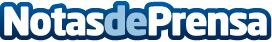 KALAM pone su experiencia en la mejora de la eficiencia energética en edificios al servicio de las comunidades de vecinos KALAM ofrece soluciones integrales de rehabilitación y gestión de subvenciones para la rehabilitación de edificios, permitiendo ahorros significativos en los costes energéticosDatos de contacto:Manuel MontanerAgencia Marketing M976071031Nota de prensa publicada en: https://www.notasdeprensa.es/kalam-pone-su-experiencia-en-la-mejora-de-la Categorias: Nacional Inmobiliaria Madrid Servicios Técnicos Sostenibilidad Construcción y Materiales Arquitectura Sector Energético http://www.notasdeprensa.es